                                                                           «УТВЕРЖДАЮ»,                                                                                                                        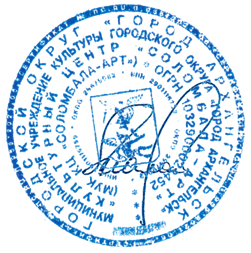                                                                                         директор МУК КЦ «Соломбала - Арт»                                                                                         ___________ М.В. Малахова                                                                                        (приказ № 89-о/д от 30 декабря 2022 г.) Политикав отношении обработки персональных данных и реализации требований к их защитемуниципального учреждения культурымуниципального образования «Город Архангельск»«Культурный центр «Соломбала-Арт»        Настоящий документ определяет цели обработки персональных данных муниципального учреждения культуры муниципального образования «Город Архангельск» «Культурный центр «Соломбала-Арт» (далее – учреждение) и принципы их обработки, а также содержит общие сведения о реализуемых требованиях к защите персональных данных.        Правила, порядок, процедуры и практические приемы обработки и защиты персональных данных определяются системой законодательных актов Российской Федерации, локальных нормативных актов учреждения.Цели обработки персональных данных.        Обработка персональных данных осуществляется с целью осуществления и выполнения возложенных законодательством Российской Федерации на учреждение функций, полномочий и обязанностей.Перечень действий с персональными данными.        Учреждение осуществляет сбор, запись, систематизацию, накопление, хранение, уточнение (обновление, изменение), извлечение, использование, передачу (распространение, предоставление, доступ), обезличивание, блокирование, удаление, уничтожение информации, содержащей персональные данные.        Обработка персональных данных осуществляется как  с использованием, так и без использования средств автоматизации.        Хранение документов, содержащих персональные данные, осуществляется в течение срока, определенного законодательством Российской Федерации. Принципы обработки персональных данных.        Обработка персональных данных осуществляется в соответствии с законодательством Российской Федерации и ограничивается достижением конкретных целей, определенных законодательством Российской Федерации.Обработке подлежат персональные данные, которые отвечают целям их обработки. Избыточность обработки персональных данных не допускается. При обработке обеспечивается точность персональных данных, их достаточность и актуальность по отношению к целям обработки.Источники персональных данных.        Источником информации, содержащей персональные данные, являются:        субъекты персональных данных или их представители.Передача персональных данных.       Трансграничная передача персональных данных не осуществляется.       Распространение персональных данных работников и пользователей услуг учреждения производится с их согласия, а персональные данные остальных категорий субъектов – в соответствии с требованиями законодательства Российской Федерации.Состав органов учреждения, осуществляющих обработку персональных данных.        Обработка документов, содержащих персональные данные, осуществляется отделом по организационной и кадровой работе, ответственным лицом является специалист по кадрам.Реализуемые требования к защите персональных данных.Реализация требований к защите персональных данных от неправомерного или случайного доступа, их уничтожения, копирования, распространения, а также от иных неправомерных действий осуществляется правовыми, организационными и техническими мерами.Правовые меры:- заключение соглашений об информационном обмене со взаимодействующими организациями и включение в них положений, регламентирующих вопросы обеспечения конфиденциальности передаваемой информации;- издание рекомендаций и инструкций по вопросам обработки персональных данных, устанавливающих процедуры, направленные на предотвращение и выявление нарушений законодательства Российской Федерации, устранение последствий таких нарушений.7.2. Организационные меры:- документальное оформление требований к безопасности обрабатываемой информации;- назначение лиц, ответственных за организацию обработки персональных данных;- установление персональной ответственности работников за обеспечение безопасности обрабатываемой информации;- контроль выполнения подразделениями, должностными лицами, работниками требований нормативных документов по защите информации;- своевременное выявление угроз безопасности и принятие соответствующих мер защиты;- придание мероприятиям защиты информации характера обязательных элементов производственного процесса учреждения, а требованиям по их исполнению - элементов производственной дисциплины;- доведение до работников учреждения требований по защите информации и обучение их правилам работы в информационной системе.7.3.  Технические меры:- резервное копирование информационных ресурсов;- систематический анализ безопасности информации и совершенствование системы ее защиты;- применение технических средств защиты, сертифицированных на соответствие требованиям безопасности;- своевременное применение критических обновлений общесистемного и прикладного программного обеспечения;- оптимальная настройка операционной системы и прикладного программного обеспечения вычислительных средств, применяемых для обработки данных;- применение межсетевых защитных (фильтрующих) экранов;- использование электронных цифровых подписей на съемном носителе;- антивирусный мониторинг и детектирование;- мониторинг процессов и действий пользователей наиболее важных аппаратных и информационных ресурсов.